(AP) ENVIRONMENTAL SCIENCE 2022-23							August 29, 2022Today’s Agenda (Day 9)Housekeeping ItemsHomework Check: Lab: Rainbow Metrics, M & M Meltdown, Plotting Graphs Chapter 1 NotesClass Activity:				MONDAY: 	a) Review APA Practice				b) Begin Ch 1 PPT ReviewHOMEWORK:READ: Chapter 1 – Environmental InterrelationshipsCOMPLETE: Chapter 2 Vocabulary (use Abridged Vocabulary Template)APA Online Practice - https://owl.excelsior.edu/citation-and-documentation/apa-style/apa-activity/STUDY: Chapter 1 Test AND APA ReviewCHAPTER 1 VOCABULARYCHAPTER 2 VOCABULARYABRIDGED VOCABULARY TEMPLATEREMINDERS:Ch 1 Notes – Aug. 29TEST: Ch 1 AND APA  Sept. 1 Ch 2 Vocabulary – Sept. 2QUIZ: Ch 1 & 2 Vocabulary  Sept. 6(AP) ENVIRONMENTAL SCIENCE 2022-23							CITATION ACTIVITYAPA PRACTICEUse an introductory phrase and/or citations to complete each sentence.  Information for the in-text citations is provided.   Author: Randy Sonoma 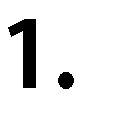 Publication date: 2011 Page number: 138 __________________________________________ “the incidence of high suicide rates is partly due to a lack of sufficient intervention programs” __________. Author: unknown 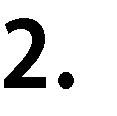 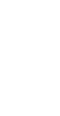 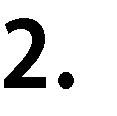 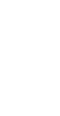 Publication date: n/a Author: Bryan Curtis Curtis __________________________________________ “to lose one pound, an individual must burn an extra 3500 calories.”  Authors: Sarah Belkins, Ruth DeFone, Samual Cruz 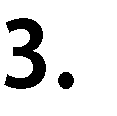       Publication date: 2004 Page number: 237       Volume number: 5 Belkins, DeFone __________________________________________ that from the age of 12 teenagers are increasingly influenced by their friends.  Complete each sentence using the information provided.  	 Author: Kylie Harris 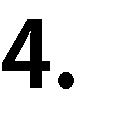  	      Date: July 3, 2011 Weight loss becomes harder as one ages, particularly when one reaches their late 30s, a time when 15 percent of people note an unexplained weight gain __________________________________________.Author: Jack S. Spader, Lisa L. Cantrell 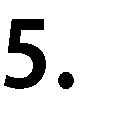      Publication date: 2003   Page: 15 “Slightly increasing the incline on a treadmill can reduce the impact on the knee joints for those who suffer from arthritis”__________________________________________.  Choose the citation that is in proper APA citation format for a book. 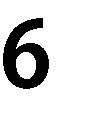 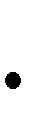 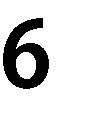 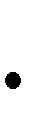 Jenkins, Henry. Fans, bloggers, and gamers: exploring participatory cultures. New York: New York University Press, 2006. Jenkins, H. Fans, bloggers, and gamers: exploring participatory cultures. New York University Press, New York. 2006. Jenkins, H. (2006). Fans, bloggers, and gamers: exploring participatory culture. New York: New York University Press. Jenkins, Henry. (2006). Fans, Bloggers, and Gamers: Exploring Participatory Culture. New York UP: New York.  Create an APA List of References entry for this journal article. 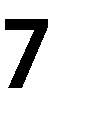 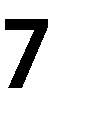 Article Title: Truly, Madly, Depp-ly Author: Frank DeCaro Publication: Advocate Volume number: 906 Date: January 20, 2004 Pages: 76-77 Source: Gender Studies Database Date of access: October 31, 2008 hyperlink: <http://0-search.ebscohost.com.maurice.bgsu.edu/ login.aspx?direct=true&db=fmh&AN=GSD0048  Create an APA List of References entry for this website article. 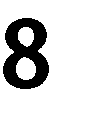 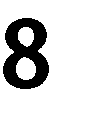 Authors:  Danielle Houser & Cathy Osborne Title:  Developmentally Appropriate Practices:  Right for All Kids Source:  Early Childhood Educators’ and Family Web Corner http://www.nauticom.net/www/cokids/dapei.html  Create an APA List of References entry for this book: 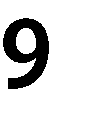 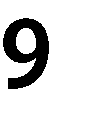 	Author:  Fulcan, Mary J. 	 	 	 	 	Title:  The Beginning Teacher 	 	 	 Date:  1989 Publisher:  Bobbs-Meril Place:  New York   Circle each of the APA violations in the reference list examples below.  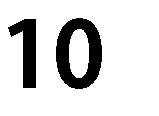 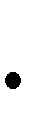 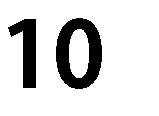 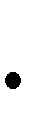 Bai, H., Wei, P. (2009-2010). A Multilevel Approach To Assessing The Interaction Effects   	On College Student Retention. Journal of College Student Retention: Research, Theory   and Practice, 11(1), 287-301.  Berkove, G. F. (1979). Perceptions of Husband Support by Returning Women Students.  The Family Coordinator, 28 (4), 451-457. Retrieved from  http://www.jstor.org/stable/pdfplus/583504.pdf Erlich, M., and Grabelsky, J. (2005, November) Standing at a crossroads: the building   trades in the twenty-first century. Labor History, 46(4), 421-445.  Pearson, R. W. (2010). Statistics as relationships: Statistical persuasion (pp. 238, 219).  	  	Thousand Oaks, CA. Sage.  Best, J. W., and Kahn, J. V. (2006). Research in Education. Boston: Allyn and BaconAir pollutionEcosystemEcosystem servicesEnvironmentEnvironmental scienceFood securityGlobalizationInvasive speciesKyoto ProtocolMalariaScienceSustainabilityWater pollutionWorld Health Organization (WHO)AnthropocentrismBiocentrismConservationist approachDeep ecologyDevelopment approachEcocentrismEcofeminismEcological economics Ecological footprintEconomic growthEnvironmental aestheticsEnvironmental economicsEnvironmental justiceEnvironmental pragmatismEthicsExternal costsIndustrial ecologyNatural capitalismPreservationist approachProfitabilityResource exploitationSocial ecologySustainable developmentTriple bottom lineTerm: TEXTBOOK DEFINITION SENTENCE/PICTURE/EXAMPLE/FORMULA